Salzburg, am  Sehr geehrte PatientInnen, wir bitten um schriftliche Bekanntgabe Ihrer Rezeptwünsche, um unsere Arbeit zu erleichtern und Ihre Wartezeit zu verkürzen.Ihr Name:		__________________________________________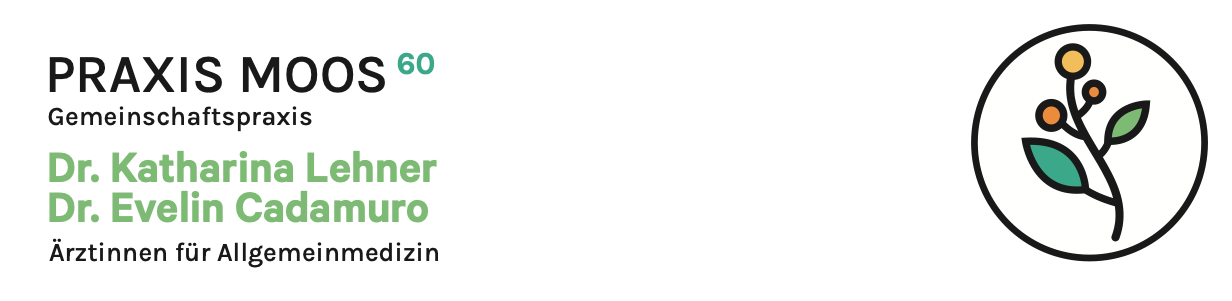 Ihr Geburtsdatum:	__________________________________________Wie möchten Sie das Rezept erhalten:⃝ Auf meine e-Card laden		⃝ Als ausgedrucktes PapierrezeptDatum: ____________________Bitte ausgefüllten Zettel in den Briefkasten werfen, faxen oder in der Ordination abgeben. Ausgedruckte Rezepte können am übernächsten Ordinationstag abgeholt werden.Name des MedikamentsDosierung 
(mg, ml, …)Packungsgröße 
(Anzahl der Tabletten)Packungsanzahl